* No off-cycle payrollPAYROLL CALENDAR – UCCS	March2024Sat/Sun1BW021724 PAYDAY(Pay Run ID BW021724)OC022224 PAYDAY2/3  PPE 03/02/24Pay Run ID BW030224Earn dates 02/18-03/02/2445 Time for Bi-Weekly 03/02/24 End Date must be approved & Posted in HCM by 5:00 PMOC022924 uploads due 5 pm6  Letters/Entries/Additional pay due in HR/HCM for approval for March Monthly PayProcessing OC0229247BW uploads due 5 pm8  W-4 and Direct Deposits should be entered no later than 5pm for March Monthly PayrollProcessing BW030224OC022924 PAYDAY9/1011Run Payroll RegisterBW03022412OC030724 uploads due 5 pm13PULL DEADLINE 10 AM:
BW PPE 030224Processing OC0307241415 Timesheets/Leave for February 2024 must be approved & posted in HCM by 5pmBW030224 PAYDAY(Pay Run ID BW030224)OC030724 PAYDAY16/17 PPE 03/16/24Pay Run ID BW031624Earn dates 03/03-03/16/24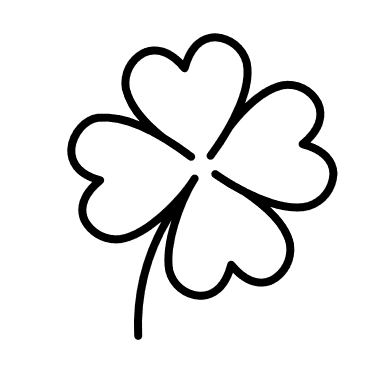 1819 Time for Bi-Weekly 03/16/24 End Date must be approved & Posted in HCM by 5:00 PMMON uploads due 5 pmPay Run ID MN033124Processing MN PPE 03/31/24NO OFF-CYCLE THIS WEEK*20   Processing MN033124NO OFF-CYCLE THIS WEEK*21BW uploads due 5 pm Processing MN033124*22Run Payroll RegisterMON PPE 03/31/24Processing BW031624NO OFF-CYCLE THIS WEEK*23/2425Run Payroll RegisterBW03162426OC032124 uploads due 5 pm27PULL DEADLINE 10 AM:
MON PPE 033124PULL DEADLINE 10 AM:
BW PPE 031624Processing OC0321242829MON PPE 03/31/24 PAYDAYPay run ID MN033124BW031624 PAYDAY(Pay Run ID BW031624)OC032124 PAYDAY30/31 PPE 03/30/24Pay Run ID BW033024Earn dates 03/17-03/30/24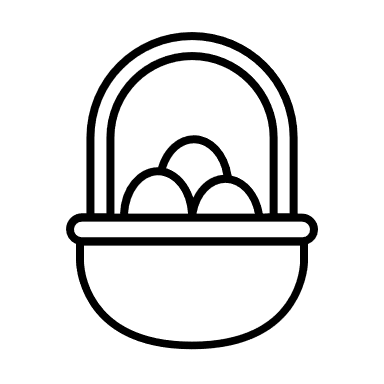 